 Priča o snjegoviću	Martin Oroz 6.b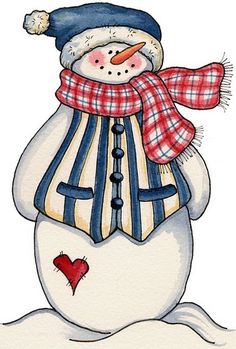 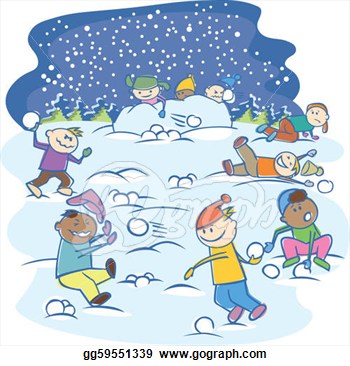 Sutradan: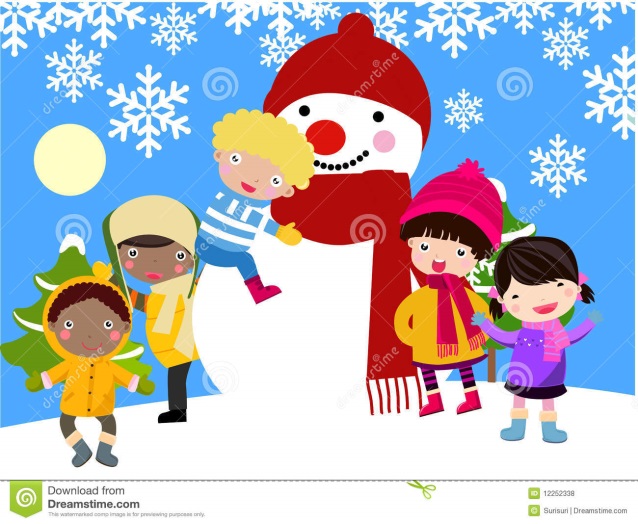 Sva su se djeca igrala sa njime.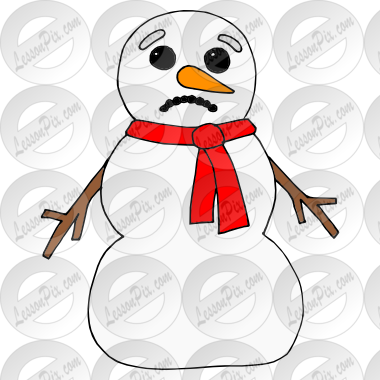 Djeca nisu dolazila zato što su se razboljela i snjegović je bio tužan.Snjegović se rastopio.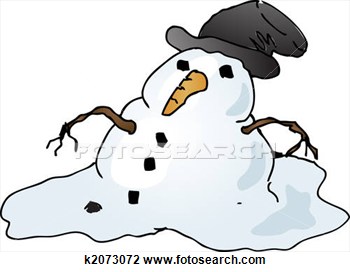 	Djeca su bila tužna što se snjegović rastopio i bila su bolesna.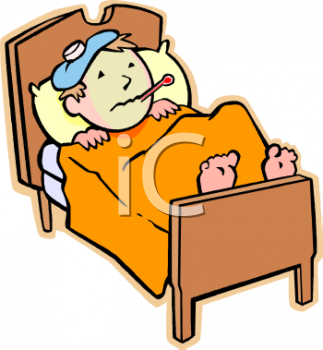 